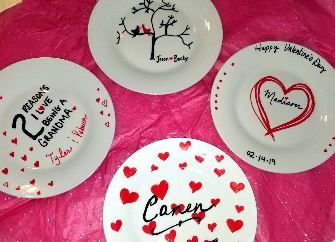 Valentine FundraiserHERE’S HOW IT ALL WORKS WSA will send out the Fundraiser Order Forms to your selected School Designee.It is recommended students be given at least a week with their order form (but this is at the school’s discretion.)All Forms and one check totaling the complete order amount are returned to (credit and debit cards are also accepted online):  Well-being Safety Assessments, LLC  104 Rockhill Court Saint Robert, Missouri 65584  Attention:  Valentine PlatesOur local artists will get busy making every order specifically as requested.  It typically takes 1-2 weeks to complete the order.  Please ensure all orders are plainly written so no personalization mistakes will be made.  Once completed, all orders will be mailed directly to the School Designee with an invoice showing a credit for the specific amount that can be used toward the School Wellness Assessment.  **Schools opting to only do the fundraiser with no assessment will receive a check totaling the amount the School profited on the fundraiser.Schools selling over the amount of the School Wellness Assessment will be credited for future assessments.All plates are hand-painted by local artists in the Mid-West.  They are signed and numbered.  Although all plates have a specific look and saying, each plate will be different due to being handcrafted.  